dsb-4008sub-VR-YW   WAIVER for DOCUMENTING REFUSAL OF SERVICES REQUIRED OF SECTION 511  (Youth Age 14-24)A copy is to be retained by the Agency                                                       	New 9/2016Purpose: Pursuant to Section 511 of the Rehabilitation Act as enacted by the Workforce Innovations and Opportunities Act, prior to pursuing employment earning subminimum wage, it must be documented that the individual with a disability has been given the opportunity to receive employment related services designed to enable them to explore, discover, experience and seek to attain competitive integrated employment in a manner that facilitates that individual’s or their representative’s informed choice and decision-making. This form provides documentation that the individual MUST present at regular intervals to their employer paying subminimum wages OR THEY WILL NOT BE ABLE TO WORK and receive subminimum wages. REFUSAL SECTION: The individual (and/or guardian / representative as applicable) has been offered and REFUSES or DECLINES the following services that have been described and offered to me: Transition Services as would be provided for those eligible under the IDEA;Pre-Employment Transition Services available through DVRS/DSB:Job exploration counseling; Work-based learning experiences, which may include in-school, after school, or community-based opportunities; Counseling on opportunities for enrollment in comprehensive transition or postsecondary educational programs; Workplace readiness training to develop social skills and independent living; Instruction in self-advocacy, including peer mentoring;Counseling pertaining to benefits and work incentives;Application for Vocational Rehabilitation services and supports, including supported employment as appropriate.I     , have received a description of the services above that are made available to me according to the situation that applies to me based on my age and student/non-student status.   I am choosing at this time to refuse these services and wish to pursue employment to be compensated at wages below the current minimum wage.  I clearly understand that I can change my mind at any time and wish to pursue these services.  I realize I will be asked periodically about this choice as required by enacted legislation. Reason for refusal:      Individual’s Signature   ________________________________________________________  	Date       Guardian or Representative’s Signature (as applicable)   _____________________________   	Date       LEA or DVR/DSB Staff Documenting Refusal      						Date       NOTE: Copy of this document to be provided to the Individual or Individual’s Representative within 10 calendar days of completing this form.__________________________________________________________________________________________________RECORD OF PROVISION OF DOCUMENTATION TO INDIVIDUAL OR REPRESENTATIVE:      NOTE:  THIS COMPLETED DOCUMENT MUST BE PROVIDED IN A FORMAT ACCESSIBLE TO THE INDIVIDUALNC Division of Vocational Rehabilitation  Services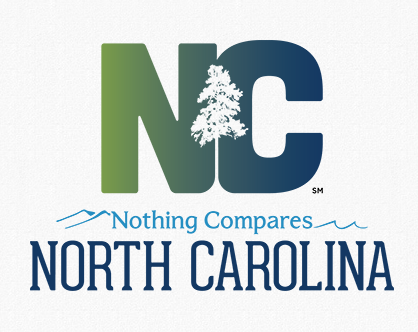 NC  Division ofServices for the BlindIndividual’s Name   Last, First, MI   Date of Birth      MM/DD/YYYY Age This DateDVR/DSB  IdentifierDate Form CompletedDocumentation Provided to above-named Individual with a Disability or RepresentativeStaff Name/SignatureDateDelivery Method (Fax, Mail, Hand Delivered, etc.)dsb-4008sub-VR-YW